SPECYFIKACJA TECHNICZNA WYKONANIA I ODBIORU ROBÓTD-04.04.02 Podbudowa z kruszywa łamanego stabilizowanego mechanicznie WstępPrzedmiot Specyfikacji TechnicznejPrzedmiotem niniejszej Specyfikacji Technicznej są wymagania dotyczące wykonania 
i odbioru robót związanych z wykonaniem podbudowy z kruszywa łamanego stabilizowanego mechanicznie w związku z przebudową ulicy Cichej w Suszcu na odcinku o długości około 180 mb” Zakres stosowania Specyfikacji TechnicznejSpecyfikacje Techniczne stanowią część Dokumentów Przetargowych i Kontraktowych 
i należy je stosowa w zlecaniu i wykonaniu Robót opisanych w podpunkcie 1.1 . Zakres robót objętych STUstalenia zawarte w niniejszej specyfikacji dotyczą zasad prowadzenia robót związanych z wykonaniem podbudowy z kruszywa łamanego o uziarnieniu 0/31,5 mm i 31,5/63 mm stabilizowanego mechanicznie i obejmują:wykonanie podbudowy grubości 10 cm (jezdnia główna)  wykonanie podbudowy grubości 10 cm (zjazdy indywidualne)  Określenia podstawoweStabilizacja mechaniczna - proces technologiczny, polegający na odpowiednim zagęszczeniu w optymalnej wilgotności kruszywa o właściwie dobranym uziarnieniu.Podbudowa z kruszywa łamanego stabilizowanego mechanicznie - jedna lub więcej warstw zagęszczonej mieszanki, która stanowi warstwę nośną nawierzchni drogowejPozostałe określenia podstawowe - są zgodne z obowiązującymi, odpowiednimi polskimi normami oraz z definicjami podanymi w ST D-M 00.00.00 „Wymagania ogólne” punkt 1.4Ogólne wymagania dotyczące robótWykonawca robót jest odpowiedzialny za jakość ich wykonania oraz za zgodność z Dokumentacją Projektową, ST i poleceniami Inżyniera.Ogólne wymagania dotyczące robót podano w ST D-M 00.00.00. „Wymagania ogólne”.MateriałyOgólne wymagania dotyczące materiałówOgólne wymagania dotyczące materiałów, ich pozyskiwania i składowania, podano w ST D-M 00.00.00 „Wymagania ogólne” punkt 2.Rodzaje materiałówMateriałem do wykonania podbudowy z kruszyw łamanych stabilizowanych mechanicznie powinno być kruszywo łamane, uzyskane w wyniku przekruszenia surowca skalnego, kamieni narzutowych i otoczaków, ziarn żwiru większych od 8 mm lub odpadów przemysłowych (np. żużli pomiedziowych, wielkopiecowych, stalowniczych), które posiadają aprobaty techniczne, Wykonawca uzyska na ich zastosowanie zgodę lokalnych władz zgodnie z obowiązującymi przepisami oraz mają cechy zgodne z wymaganiami podanymi w punkcie 2.3Kruszywo powinno być jednorodne bez zanieczyszczeń obcych i bez domieszek gliny.Wymagania dla materiałówUziarnienie kruszywa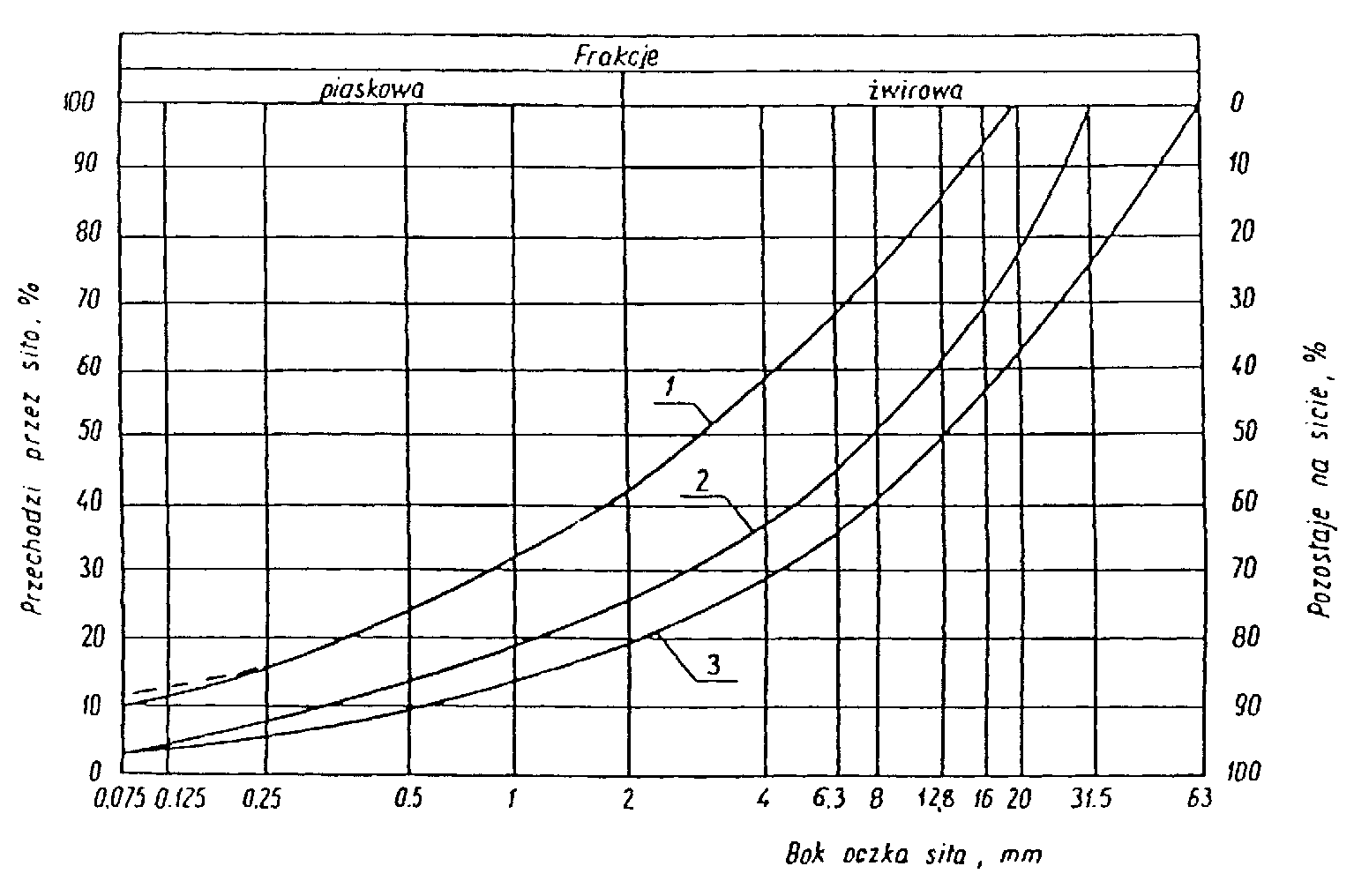 Rysunek 1. Pole dobrego uziarnienia kruszyw przeznaczonych na podbudowy  wykonywane metodą stabilizacji mechanicznej   Krzywa uziarnienia kruszywa, określona według PN-B-06714-15 powinna leżeć między krzywymi granicznymi 1 – 2 w polu dobrego uziarnienia określonym na rysunku 1.Krzywa uziarnienia kruszywa powinna być ciągła i nie może przebiegać od dolnej krzywej granicznej uziarnienia do górnej krzywej granicznej uziarnienia na sąsiednich sitach. Wymiar największego ziarna kruszywa nie może przekraczać 2/3 grubości warstwy układanej jednorazowo.Właściwości kruszywaKruszywa powinny spełniać wymagania określone w tablicy 1.Tablica 1.WodaNależy stosować wodę spełniającą wymagania PN-EN 1008:2004.SprzętOgólne wymagania dotyczące sprzętuOgólne wymagania dotyczące sprzętu podano w ST D-M 00.00.00 „Wymagania ogólne” punkt 3.Sprzęt do wykonania robótWykonawca przystępujący do wykonania podbudowy z kruszyw stabilizowanych mechanicznie powinien wykazać się możliwością korzystania z następującego sprzętu:mieszarek do wytwarzania mieszanki, wyposażonych w urządzenia dozujące wodę; mieszarki powinny zapewnić wytworzenie jednorodnej mieszanki o wilgotności optymalnej; (można dostarczać mieszankę o optymalnym uziarnieniu bezpośrednio z kamieniołomu po akceptacji Inżyniera) równiarek albo układarek do rozkładania mieszanki,walców ogumionych i stalowych statycznych do zagęszczania. W miejscach trudno dostępnych powinny być stosowane zagęszczarki płytowe, ubijaki mechaniczne.TransportOgólne wymagania dotyczące transportuOgólne wymagania dotyczące transportu podano w ST D-M 00.00.00 „Wymagania ogólne” punkt 4.Transport materiałówKruszywa można przewozić dowolnymi środkami transportu w warunkach zabezpieczających je przed zanieczyszczeniem, zmieszaniem z innymi materiałami, nadmiernym wysuszeniem i zawilgoceniem.Wykonanie robótOgólne zasady wykonania robótOgólne zasady wykonania robót podano w ST D-M 00.00.00 „Wymagania ogólne” punkt 5.Przygotowanie podłożaPodłoże pod podbudowę z kruszywa łamanego stabilizowanego mechanicznie stanowi warstwa stabilizowana cementem i przed przystąpieniem do robót musi być odebrana zgodnie z ST D.04.05.01. punkt 8.Paliki lub szpilki do prawidłowego ukształtowania podbudowy powinny być wcześniej przygotowane.Paliki lub szpilki powinny być ustawione w osi drogi i w rzędach równoległych do osi drogi, lub w inny sposób zaakceptowany przez Inżyniera.Rozmieszczenie palików lub szpilek powinno umożliwiać naciągnięcie sznurków lub linek do wytyczenia robót w odstępach nie większych niż co 10 m.Wytwarzanie mieszanki kruszywaMieszankę kruszywa o ściśle określonym uziarnieniu i wilgotności optymalnej należy wytwarzać w mieszarkach gwarantujących otrzymanie jednorodnej mieszanki lub uzyskiwać z przekruszenia w kamieniołomie. Ze względu na konieczność zapewnienia jednorodności nie dopuszcza się wytwarzania mieszanki przez mieszanie poszczególnych frakcji na drodze. Mieszanka po wyprodukowaniu powinna być od razu transportowana na miejsce wbudowania w taki sposób, aby nie uległa rozsegregowaniu i wysychaniu.Wbudowywanie i zagęszczanie mieszankiMieszanka kruszywa powinna być rozkładana w warstwie o jednakowej grubości, takiej, aby jej ostateczna grubość po zagęszczeniu była równa grubości projektowanej. Grubość pojedynczo układanej warstwy nie może przekraczać 20 cm po zagęszczeniu. Warstwa podbudowy powinna być rozłożona w sposób zapewniający osiągnięcie wymaganych spadków i rzędnych wysokościowych. Kruszywo podczas zagęszczania powinno być wilgotne, co umożliwi optymalną pracę walców w celu uzyskania zagęszczenia i nośności na poniższym poziomie:Tablica 2. Cechy podbudowy dotyczące zagęszczenia i nośności	Procedura badań wg „Instrukcji badań podłoża dla warstw podbudowy”.Odcinek próbnyCo najmniej na 3 dni przed rozpoczęciem robót, Wykonawca powinien wykonać odcinek próbny w celu:stwierdzenia czy sprzęt budowlany do mieszania, rozkładania i zagęszczania kruszywa jest właściwy,określenia grubości warstwy materiału w stanie luźnym koniecznej do uzyskania wymaganej grubości warstwy po zagęszczeniu,określenia liczby przejść sprzętu zagęszczającego, potrzebnej do uzyskania wymaganego wskaźnika zagęszczenia.Na odcinku próbnym  Wykonawca powinien użyć takich materiałów oraz sprzętu do mieszania, rozkładania i zagęszczania, jakie będą stosowane do wykonywania podbudowy. Powierzchnia odcinka próbnego powinna wynosić od 400 do 800 m2. Odcinek próbny powinien być zlokalizowany w miejscu wskazanym przez Inżyniera.Wykonawca może przystąpić do wykonywania podbudowy po zaakceptowaniu odcinka próbnego przez Inżyniera.Utrzymanie podbudowy Podbudowa po wykonaniu, a przed ułożeniem następnej warstwy, powinna być utrzymywana w dobrym stanie. Jeżeli Wykonawca będzie wykorzystywał, za zgodą Inżyniera, gotową podbudowę do ruchu budowlanego, to jest obowiązany naprawić wszelkie uszkodzenia podbudowy, spowodowane przez ten ruch. Koszt napraw wynikłych z niewłaściwego utrzymania podbudowy obciąża Wykonawcę robót.Kontrola jakości robótOgólne zasady kontroli jakości robótOgólne zasady kontroli jakości robót podano w ST D-M 00.00.00 „Wymagania ogólne” punkt 6.Badania przed przystąpieniem do robótPrzed przystąpieniem do robót Wykonawca powinien wykonać badania kruszyw przeznaczonych do wykonania robót i przedstawić wyniki tych badań Inżynierowi w celu akceptacji materiałów. Badania te powinny obejmować wszystkie właściwości określone w punkcie 2.3 niniejszej ST.Badania w czasie robótCzęstotliwość oraz zakres badań i pomiarówCzęstotliwość oraz zakres badań podano w tablicy 3.Tablica 3. Częstotliwość oraz zakres badań przy budowie podbudowy z kruszyw stabilizowanych mechanicznieUziarnienie mieszankiUziarnienie mieszanki powinno być zgodne z wymaganiami podanymi w punkcie 2.3. Próbki należy pobierać w sposób losowy, z rozłożonej warstwy, przed jej zagęszczeniem. Wyniki badań powinny być na bieżąco przekazywane Inżynierowi.Zagęszczenie i nośność podbudowyZagęszczenie i nośność podbudowy należy badać wg zasad podanych w punkcie 5.4 niniejszych specyfikacji a uzyskane parametry muszą być zgodne z wartościami określonymi w tablicy 2.Właściwości kruszywaBadania kruszywa powinny obejmować ocenę wszystkich właściwości określonych w punkcie 2.3.2. Próbki do badań pełnych powinny być pobierane przez Wykonawcę w sposób losowy w obecności Inżyniera.Wymagania dotyczące cech geometrycznych podbudowy Częstotliwość oraz zakres pomiarówCzęstotliwość oraz zakres pomiarów dotyczących cech geometrycznych podbudowy podano w tablicy 4.Tablica 4.	Częstotliwość oraz zakres pomiarów wykonanej podbudowy z kruszywa	stabilizowanego mechanicznie*) Dodatkowe pomiary spadków poprzecznych i ukształtowania osi w planie należy wykonać w punktach głównych łuków poziomych.Dopuszczalne tolerancje od wielkości projektowanych cech geometrycznych podbudowyTablica 5.	Dopuszczalne tolerancje od wielkości projektowanych cech geometrycznych podbudowyZasady postępowania z wadliwie wykonanymi odcinkami podbudowy Niewłaściwe cechy geometryczne podbudowyWszystkie powierzchnie podbudowy, które wykazują większe odchylenia od określonych w punkcie 6.4 powinny być naprawione przez spulchnienie lub zerwanie do głębokości co najmniej 10 cm, wyrównane i powtórnie zagęszczone. Dodanie nowego materiału bez spulchnienia wykonanej warstwy jest niedopuszczalne.Jeżeli szerokość podbudowy jest mniejsza od szerokości projektowanej o więcej niż 5 cm i nie zapewnia podparcia warstwom wyżej leżącym, to Wykonawca powinien na własny koszt poszerzyć podbudowę przez spulchnienie warstwy na pełną grubość do połowy szerokości pasa ruchu, dołożenie materiału i powtórne zagęszczenie.Niewłaściwa grubość podbudowy Na wszystkich powierzchniach wadliwych pod względem grubości, Wykonawca wykona naprawę podbudowy. Powierzchnie powinny być naprawione przez spulchnienie lub wybranie warstwy na odpowiednią głębokość, zgodnie z decyzją Inżyniera, uzupełnione nowym materiałem o odpowiednich właściwościach, wyrównane i ponownie zagęszczone. Roboty te Wykonawca wykona na własny koszt. Po wykonaniu tych robót nastąpi ponowny pomiar i ocena grubości warstwy, według wyżej podanych zasad, na koszt Wykonawcy. Niewłaściwa nośność podbudowy Jeżeli nośność podbudowy będzie mniejsza od wymaganej, to Wykonawca wykona wszelkie roboty niezbędne do zapewnienia wymaganej nośności, zalecone przez Inżyniera. Koszty tych dodatkowych robót poniesie Wykonawca podbudowy tylko wtedy, gdy zaniżenie nośności podbudowy wynikło z niewłaściwego wykonania robót przez Wykonawcę podbudowy.Obmiar robótOgólne zasady obmiaru robót podano w ST D-M 00.00.00 „Wymagania ogólne”.Jednostką obmiaru robót jest m2 (metr kwadratowy) podbudowy z kruszywa łamanego stabilizowanego mechanicznie.Odbiór robótOgólne zasady odbioru robót podano w ST D-M 00.00.00 „Wymagania ogólne” punkt 8.Roboty uznaje się za zgodne z Rysunkami, ST i wymaganiami Inżyniera, jeżeli wszystkie pomiary i badania z zachowaniem tolerancji wg punktu 6 dały wyniki pozytywne.Podstawa płatnościOgólne ustalenia dotyczące podstawy płatności podano w ST D-M 00.00.00 „Wymagania ogólne” punkt 9.Cena jednostkowa wykonania robót obejmuje:prace pomiarowe i roboty przygotowawcze,oznakowanie robót,sprawdzenie i ewentualną naprawę podłoża,pozyskanie i transport materiałów,przygotowanie mieszanki z kruszywa, zgodnie z receptą,dostarczenie mieszanki na miejsce wbudowania,wykonanie odcinka próbnego,rozłożenie mieszanki,zagęszczenie rozłożonej mieszanki,przeprowadzenie pomiarów i badań laboratoryjnych określonych w specyfikacji technicznej,utrzymanie podbudowy w czasie robót,uporządkowanie miejsc prowadzonych robót,pomiar inwentaryzacji geodezyjnej.Przepisy związaneKatalog typowych konstrukcji nawierzchni podatnych i półsztywnych, IBDiM - Warszawa 1997.L.p.WłaściwościJednostkaWymaganiaBadanie wg normyL.p.WłaściwościJednostkaKruszywo łamane – podbudowa zasadnicza / pomocniczaBadanie wg normy1Zawartość ziarn mniejszych niż 0,075 mm% (m/m)2 - 10PN-B-06714-15 2Zawartość nadziarna% (m/m)≤ 5PN-B-06714-15 3Zawartość ziarn nieforemnych% (m/m)≤ 35PN-B-06714-16 4Zawartość zanieczyszczeń organicznych% (m/m)≤ 1PN-B-04481 5Wskaźnik piaskowy po pięcio-krotnym zagęszczeniu metodą II wg PN-B-0448130 - 70BN-64/8931-016Ścieralność w bębnie Los Angelesa) ścieralność całkowita po pełnej liczbie obrotów% (m/m)≤ 35PN-B-06714-42b) wskaźnik równomierności ścierania (ścieralność częściowa po 1/5 pełnej liczby obrotów w stosunku do ścieralności pełnej)%≤ 30PN-B-06714-427Nasiąkliwość% (m/m)≤ 3PN-B-06714-188Mrozoodporność, ubytek masy po 25 cyklach zamrażania w wodzie% (m/m)≤ 5PN-B-06714-199Zawartość związków siarki w przeliczeniu na SO3,% (m/m)≤ 1PN-B-06714-2810Wskaźnik nośności Wnoś mieszanki kruszywa, %, nie mniejszy niż:-przy zagęszczeniu Is1,03 dla KR4,-przy zagęszczeniu Is1,0 dla KR1,%%12080PN-S-06714-28Podbudowa z kruszywa o wskaźniku Wnoś nie mniejszym niż %Wymagane cechy podbudowy Wymagane cechy podbudowy Wymagane cechy podbudowy Podbudowa z kruszywa o wskaźniku Wnoś nie mniejszym niż %Wskaźnik zagęszczenia Is nie mniejszy niż;Minimalny moduł odkształcenia mierzony płytą o średnicy 30 cm MPaMinimalny moduł odkształcenia mierzony płytą o średnicy 30 cm MPaPodbudowa z kruszywa o wskaźniku Wnoś nie mniejszym niż %Wskaźnik zagęszczenia Is nie mniejszy niż;od pierwszego obciążenia E1od drugiego obciążenia E2601,0060120801,00801401201,03100180Lp.Wyszczególnienie badańCzęstotliwość badańCzęstotliwość badańLp.Wyszczególnienie badańMinimalna liczba badań na dziennej działce roboczejMaksymalna długość odcinka przypadająca na 1 badanie (jezdnia)1Uziarnienie mieszanki 1500 mb2Wskaźnik odkształcenia, moduły odkształcenia2250 mb3Ugięcie sprężyste1050 mb/pas ruchu4Badanie właściwości kruszywa wg tab. 1, punkt 2.3.2przy każdej zmianie kruszywa i nie rzadziej niż 1 badanie pełne na 2 miesiące wykonywania warstwy z jednego rodzaju kruszywa (źródła)przy każdej zmianie kruszywa i nie rzadziej niż 1 badanie pełne na 2 miesiące wykonywania warstwy z jednego rodzaju kruszywa (źródła)Lp.Wyszczególnienie badań i pomiarówMinimalna częstotliwość pomiarów1Szerokość podbudowy 10 razy na 1 km2Równość podłużnaw sposób ciągły planografem albo co 20 m łatą na każdym pasie ruchu3Równość poprzeczna10 razy na 1 km4Spadki poprzeczne*)10 razy na 1 km5Rzędne wysokościoweco 10 m, w trzech punktach w przekroju poprzecznym dla każdej jezdni (obie krawędzie i oś) – przed przystąpieniem do robót Wykonawca przedstawi Inżynierowi do akceptacji propozycję miejsc pomiarowych dla wszystkich warstw6Ukształtowanie osi w planie*)10 razy na 1 km7Grubość podbudowy Podczas budowy:w 3 punktach na każdej działce roboczej, lecz nie rzadziej niż raz na 2000 m2L.p.Wielkość mierzonaJednostkaTolerancja1Szerokość warstwycm+10/-52Nierówności podłużne lub porzeczne mierzone łatą 4 m zgodnie z normą BN-68/8931-04 mm10 – podbudowa zasadnicza20 – podbudowa pomocnicza3Spadki poprzeczne% 0,54Rzędne wysokościowecm-1/+05Ukształtowanie osi w planiecm 56Grubość warstwy% 10 – podbudowa zasadnicza+10; -15 – podbudowa pomocniczaPN-B-04481Grunty budowlane. Badania próbek gruntuPN-B-06714-12Kruszywa mineralne. Badania. Oznaczanie zawartości zanieczyszczeń   obcychPN-B-06714-15Kruszywa mineralne. Badania. Oznaczanie składu ziarnowegoPN-B-06714-16Kruszywa mineralne. Badania. Oznaczanie kształtu ziarnPN-B-06714-18Kruszywa mineralne. Badania. Oznaczanie nasiąkliwościPN-B-06714-19Kruszywa mineralne. Badania. Oznaczanie mrozoodporności metodą bezpośredniąPN-B-06714-26Kruszywa mineralne. Badania. Oznaczanie zawartości zanieczyszczeń organicznychPN-B-06714-37Kruszywa mineralne. Badania. Oznaczanie rozpadu krzemianowegoPN-B-06714-39Kruszywa mineralne. Badania. Oznaczanie rozpadu żelazawegoPN-B-06714-42Kruszywa mineralne. Badania. Oznaczanie ścieralności w bębnie Los AngelesPN-B-06731Żużel wielkopiecowy kawałkowy. Kruszywo budowlane i drogowe. Badania technicznePN-B-11112:1996/A1:2001 Kruszywa łamane do nawierzchni drogowych (Zmiana Az1).PN-B-11112:1996/A1:2001 Kruszywa łamane do nawierzchni drogowych (Zmiana Az1).PN-S-06102Drogi samochodowe. Podbudowy z kruszyw stabilizowanych mechanicznieBN-64/8931-01Drogi samochodowe. Oznaczanie wskaźnika piaskowegoBN-68/8931-04Drogi samochodowe. Pomiar równości nawierzchni planografem i łatąBN-70/8931-06Drogi samochodowe. Pomiar ugięć podatnych ugięciomierzem belkowym